Annexe n°9PPRE PASSERELLE	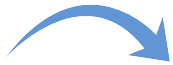 VOLET ECOLE : année scolaire : …………………….CONSTAT DE FIN DE CM2VOLET COLLEGE : année scolaire : ………………………..1. Objectifs prioritaires du PPRE :* Reprendre deux des cinq domaines du socle commun indiqués sur le constat de fin de CM22. Dispositifs à mettre en œuvre : (Préciser le contexte, les actions privilégiées, l'organisation, la durée) :- Différenciation dans la classe : groupe de besoin, contrat, tutorat, matériel,- Accompagnement éducatif,- Proposition de prise en charge extérieure.3. Engagement de l'élève et de sa familleContractualisation                                    Date :PPRE mis en œuvre du …………… au ………………BILAN des aides proposées (en fin de premier trimestre de sixième) :Date : Contractualisation                    Date :PPRE mis en œuvre du …………………… au …………………………..École :Collège :Nom de l'enseignant :Nom de l'enseignant :ELEVEELEVEELEVENom :Prénom :Date de naissance :Parcours de l'élèveCycle 1Cycle 2Cycle 3Allongement de cycle □ OUI      □  NON   □ OUI      □  NON   □ OUI      □  NON  Réduction de cycle :  □ OUI      □  NON   □ OUI      □  NON   □ OUI      □  NON  Refus famille :  □ OUI      □  NON  □ OUI      □ NON□ OUI      □  NON Orientation proposée en  - ULIS       □ OUI      □  NON               - SEGPA   □ OUI      □  NON                Refus de la famille    □ OUI      □  NON Orientation proposée en  - ULIS       □ OUI      □  NON               - SEGPA   □ OUI      □  NON                Refus de la famille    □ OUI      □  NON Orientation proposée en  - ULIS       □ OUI      □  NON               - SEGPA   □ OUI      □  NON                Refus de la famille    □ OUI      □  NON Orientation proposée en  - ULIS       □ OUI      □  NON               - SEGPA   □ OUI      □  NON                Refus de la famille    □ OUI      □  NON Aides apportées au cycle 3      PPRE au cycle 3                                   □   CM1                     □  CM2► joindre le PPRE      APC, groupe de besoin …                  □   CM1                     □  CM2
►  □ en français      □ en mathématiques   □ autres (préciser) :     Autre projet individualisé                    □   CM1                     □  CM2► préciser et joindre les documents     Intervention du RASED                       □ cycle 2              □ cycle 3     P.P.S :     □ oui         □ non                  avec AVS    □ oui     □ non     P.A.P :     □ oui         □ non         P.A.I :      □ oui         □ non       Aides extérieures à l'école             □   CM1                     □  CM2► préciser (orthophoniste, ergothérapeute, CMP, …) :     Autres (à préciser) :Aides apportées au cycle 3      PPRE au cycle 3                                   □   CM1                     □  CM2► joindre le PPRE      APC, groupe de besoin …                  □   CM1                     □  CM2
►  □ en français      □ en mathématiques   □ autres (préciser) :     Autre projet individualisé                    □   CM1                     □  CM2► préciser et joindre les documents     Intervention du RASED                       □ cycle 2              □ cycle 3     P.P.S :     □ oui         □ non                  avec AVS    □ oui     □ non     P.A.P :     □ oui         □ non         P.A.I :      □ oui         □ non       Aides extérieures à l'école             □   CM1                     □  CM2► préciser (orthophoniste, ergothérapeute, CMP, …) :     Autres (à préciser) :Aides apportées au cycle 3      PPRE au cycle 3                                   □   CM1                     □  CM2► joindre le PPRE      APC, groupe de besoin …                  □   CM1                     □  CM2
►  □ en français      □ en mathématiques   □ autres (préciser) :     Autre projet individualisé                    □   CM1                     □  CM2► préciser et joindre les documents     Intervention du RASED                       □ cycle 2              □ cycle 3     P.P.S :     □ oui         □ non                  avec AVS    □ oui     □ non     P.A.P :     □ oui         □ non         P.A.I :      □ oui         □ non       Aides extérieures à l'école             □   CM1                     □  CM2► préciser (orthophoniste, ergothérapeute, CMP, …) :     Autres (à préciser) :Aides apportées au cycle 3      PPRE au cycle 3                                   □   CM1                     □  CM2► joindre le PPRE      APC, groupe de besoin …                  □   CM1                     □  CM2
►  □ en français      □ en mathématiques   □ autres (préciser) :     Autre projet individualisé                    □   CM1                     □  CM2► préciser et joindre les documents     Intervention du RASED                       □ cycle 2              □ cycle 3     P.P.S :     □ oui         □ non                  avec AVS    □ oui     □ non     P.A.P :     □ oui         □ non         P.A.I :      □ oui         □ non       Aides extérieures à l'école             □   CM1                     □  CM2► préciser (orthophoniste, ergothérapeute, CMP, …) :     Autres (à préciser) :Domaines du socle communPoints fortsDifficultésLes langages pour penser et communiquerLes méthodes et outils pour apprendreLa formation de la personne et du citoyenLes systèmes naturels et les systèmes techniquesLes représentations du monde et de l’activité humaineDomaine *Compétence(s) visée(s)Critères d'évaluation :Domaine *Compétence(s) visée(s)Critères d'évaluation :Signatures précédées du nom écrit lisiblementSignatures précédées du nom écrit lisiblementSignatures précédées du nom écrit lisiblementSignatures précédées du nom écrit lisiblementÉlève :Parents :Professeur principal :Principal du collège :valuation des progrès :Difficultés persistantes :PerspectivesArrêt PPRE            □                        Poursuite PPRE    □                                                      NOUVEAUX OBJECTIFSDomaine * :Compétence du socle commun :Domaine * :Compétence du socle commun :* reprendre deux des cinq domaines du socle commun indiqués sur le constat de fin de CM2Autres propositions  □  ………………………………………….Dispositifs à mettre en œuvre (Préciser le contexte, les actions privilégiées, l'organisation, la durée) :- Différenciation dans la classe : groupe de besoin, contrat, tutorat, matériel.- Accompagnement éducatif- Proposition de prise en charge extérieureSignatures précédées du nom écrit lisiblementSignatures précédées du nom écrit lisiblementSignatures précédées du nom écrit lisiblementSignatures précédées du nom écrit lisiblementÉlève :Parents :Professeur principal :Principal du collège :